ivane javaxiSvilis saxelobis Tbilisis saxelmwifo universitetispaata guguSvilis ekonomikis instituti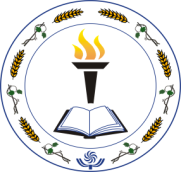 2013 wlis 28-29 ivnissatarebsprofesor giorgi papavas dabadebidan 90-e wlisTavisadmi miZRvnilsaerTaSoriso samecniero-praqtikul konferenciaspostkomunisturi qveynebis ekonomikebis aqtualuri problemebi Tanamedrove etapzekonferenciis Tematika:moxsenebebi SeiZleba eZRvnebodes postkomunisturi qveynebis ekonomikebis nebismier aqtualur sakiTxs ganviTarebis Tanamedrove etapze, globalizaciisa da globaluri finansur-ekonomikuri krizisis Sedegebis gaTvaliswinebiT.samecniero-saorganizacio komiteti:Tavmjdomare:  ramaz abesaZe  _ institutis direqtori, emd, profesoriwevrebi:emd, prof. vladimer papava _ saqarTvelos mecnierebaTa erovnuli akademiaemd, prof. leo Ciqava _ saqarTvelos mecnerebaTa erovnuli akademiaemd, prof. avTandil silagaZe _ saqarTvelos mecnierebaTa erovnuli akademiaemd, prof. nodar WiTanava _ saqarTvelos s/m mecnierebaTa akademiaemd, prof. iuri ananiaSvili _ Tsu ekonomikisa da biznesis fakultetiemd, prof. larisa belinskaia _ vilniusis universiteti (litva)emd, prof. Teimuraz beriZe _ Savi zRvis saerTaSoriso universitetiemd, prof. vaxtang burduli  _ Tsu paata guguSvilis ekonomikis institutiemd, prof. giorgi berulava  _ Tsu paata guguSvilis ekonomikis institutiemd, prof. eldar ismailovi _ kavkasiis strategiul kvlevaTa instituti (azerbaijani)emd, prof. gindra kasnauskiene _ vilniusis unuversiteti (litva)emd, prof. murman kvaracxelia _ Tsu paata guguSvilis ekonomikis institutiemd, prof. alfred kurataSvili _ Tsu paata guguSvilis ekonomikis institutiemd, prof. iakob mesxia _ Tsu ekonomikisa da biznesis fakultetiemd, prof. elguja meqvabiSvili _ Tsu ekonomikisa da biznesis fakultetiemd, prof. solomon pavliSvili _ saqarTvelos teqnikuri universitetiprof. slavomir particki _ ioane pavle II-is lublinis kaTolikuri universiteti (poloneTi)emd, prof. mixeil roketliSvili _ saqarTvelos mecnierebaTa erovnuli akademiis namdvili ucxoeli wevri (aSS) emd, prof. roland sarCimelia _ Tsu paata guguSvilis ekonomikis institutiemd, prof. dimitri sorokini _ ruseTis mecnierebaTa akademiis ekonomikis instituti (ruseTi)  emd, prof. lali CageliSvili _ guram TavarTqilaZis saswavlo universitetis/mmd, prof. Tina CxeiZe _ Tsu paata guguSvilis ekonomikis institutiekonomikur mecnierebaTa kandidati valentina orlova – mixeil tugan-baranovskis saxelobis ekonomikisa da vaWrobis doneckis nacionaluri universiteti (ukraina) ekonomikis doqtori natalia rad – mixeil tugan-baranovskis saxelobis ekonomikisa da vaWrobis doneckis nacionaluri universiteti (ukraina)  ekonomikis doqtori giorgi sigua _ ukrainis sabanko-sakredito kavSiri ekonomikis doqtori nodar xaduri – Tsu ekonomikisa da biznesis fakultetiekonomikis doqtori Tamila arnania-kepulaZe _ Tomas baTis universiteti zlinSi (Cexoslovakia)ekonomikis doqtori nana bibilaSvili – Tsu paata guguSvilis ekonomikis institutiekonomikis doqtori Salva gogiaSvili – Tsu ekonomikisa da biznesis fakultetiekonomikis doqtori maia gonaSvili – ilias saxelmwifo universitetiekonomikis doqtori lina daTunaSvili _ Tsu paata guguSvilis ekonomikis institutiekonomikis doqtori gulnazi erqomaiSvili _ Tsu ekonomikisa da biznesis fakultetiekonomikis doqtori eTer kakulia – Tsu paata guguSvilis ekonomikis institutiekonomikis doqtori nazira kakulia – Tsu ekonomikisa da biznesis fakultetiekonomikis doqtori daviT kurtaniZe – aSSekonomikis doqtori Tea lazaraSvili – Tsu paata guguSvilis ekonomikis instituti ekonomikis doqtori  marina muCiaSvili _ Tsu ekonomikisa da biznesis fakultetiekonomikis doqtori iza naTelauri – Tsu paata guguSvilis ekonomikis institute ekonomikis doqtori dali soloRaSvili _ quTaisis ak. wereTlis saxelobis saxelmwifo universitetiekonomikis doqtori fati Sengelia _ zugdidis damoukidebeli universitetiekonomikis doqtori mamuka xuskivaZe  – Tsu paata guguSvilis ekonomikis institutikonferenciis saorganizacio jgufi:Temur gogoxia (xelmZRvaneli), nino kedia (mdivani), eTer jabanaSvilikonferenciis Catarebis pirobebi da vadebi:konferenciaSi monawileobis  Rirebulebaa 50 lari (naSromis redaqtireba da gamoqveyneba, lanCi Sesvenebebis dros).naSromis moculoba (inglisuri reziumes CaTvliT) ar unda aRematebodes 8 gverds. yoveli momdevno gverdis Rirebuleba 5 lari (teqstis formati _ Microsoft Word Document, A4, Srifti AcadNusx 12, intervali striqonebs Soris _ 1,5, velebi – 2,5 sm yvela mxridan). masalebs Tan unda erTvodes informacia avtoris Sesaxeb – saxeli, gvari, samecniero xarisxi, muSaobis adgili, Tanamdeboba, eleqtronuli fostis misamarTi, telefoni. konferenciaSi monawileoba SeuZliaT miiRon umaRlesi saswavleblebis bakalavriatis, magistraturisa da doqtoranturis studentebmac.masalebis warmodgenis (misamarTze: economics_institute@yahoo.com) da monawileobis Rirebulebis gadaxdis (Sesabamis sabanko angariSze) saboloo vadaa 2013 wlis 1 maisi, 1800 sT. konferenciis Catarebis adgili:Tbilisi, Tsu paata guguSvilis ekonomikis instituti, g. qiqoZis q. № 14.damatebiTi informaciisaTvis mimarTeT konferenciis saorganizacio jgufs:Temur gogoxia (xelmZRvaneli)  tel.  +995 (591) 338955E-mail: economics_institute@yahoo.com nino kedia tel. +995 (555) 133050 E-mail: economics_institute@yahoo.comkonferenciis sabanko angariSiმიმღებიმიმღები: თსუ / ანგარიში პაატა გუგუშვილის ეკონომიკის ინსტიტუტისათვისმიმღებიმიმღების IBAN ანგარიშის  # GE72 BR00 0001 0405 5894 42მიმღების ბანკის.ს. ბანკი „რესპუბლიკა“მიმღების ბანკიბანკის BIC კოდი: REPLGE22